CAMILO 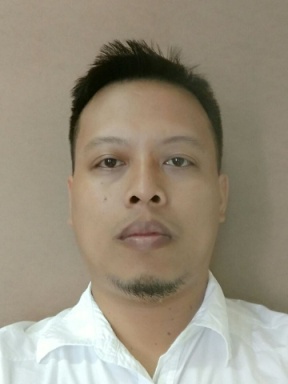 CAMILO.368744@2freemail.com Bachelor of Science in Accountancy (BSA), 1996 - 2000Saint Catherine’s College (SCC)Carcar City, Cebu, PhilippinesCAREER OBJECTIVE:Seeking employment that allows me to grow professionally, while being able to utilize my skills & knowledge for the growth of the organization with the best use of my dedication, honesty, determination, &resourcefulness, based on my working experience. In lieu with this, I would like to apply for any position that suits my qualification in your good company.QUALIFICATIONS & SKILLS:Sufficient clerical, bookkeeping, and administrative cash handling experience.Ability to maintain a balance of large bulk of currency constantlyAbility to maintain confidential information, thereby safeguarding the bank’s integrityAbility to execute assigned duties effectively by proper understanding of both verbal and written directives.Adequate customer service orientation and experience.Ability to handle office pressures and flexible enough to cope with the demands of the job.Possesses analytical and problem solving skills.Highly skilled in installing, repairing and troubleshooting computer hardware and peripherals.Well-versed in installing windows, software, applications, antivirus and patches.Working knowledge of modern networking devices and printers.Demonstrated ability to read and understand technical manuals and schematics.Adept at repairing computer hardware including Windows-based PCs.Proven ability to manage multiple troubleshooting tasks simultaneously while maintaining the quality of results.Extensive experience in backup and image management software.Expert user of Microsoft Office Applications (Word, Excel, PowerPoint and Access).EXPERIENCE:Computer Technician     iClick Solutions(Sales, Parts & Services)August 2016 to March 2017 Accept customer desktop and laptop system in store for repairs.Request information about software and hardware issues and document all concerns.Troubleshoot systems and work with customers to determine needed hardware or software changes.Breakdown systems, remove malfunctioning hardware, and install new parts.Check system software and data integrity.Perform all repairs with utmost concern for customer privacy.Manage Business Owned (Computer Internet shop)February 2009 to PresentSetting up network and installing OS and Games on brand new computers.Maintain computers by cleaning unwanted files and scan for viruses.Conduct troubleshooting and repair defective computer hardware and software.Bank BookkeeperRural Bank of San Fernando (Cebu), Inc.May 2008 to July 2016Prepares Daily Cash Receipts and Disbursement Reports.Controls and approves cash disbursement.Prepares check issuance request.In charge of monitoring the daily cash position of the bank.Balances and prepare reports of total loans, deposits and due from other banks.Prepare monthly Balance Sheet/Financial Statement and Income Statement.Prepare and submit monthly and quarterly basis to Central Bank’s Financial Reporting Package.Withdraw cash due from other banks for additional bank funds.Entertain and Discuss with the Bank visitors (Central Bank & Philippine Deposit Insurance Corporation) regarding in their findings and issuances.Bank CashierRural Bank of San Fernando (Cebu), Inc.June 2002 to April 2008 Receive payment by cash, check, credit cards, vouchers, or automatic debits.Review cash accounts on a daily basis.Count money in cash drawers at the beginning of shifts to ensure that amounts are correct.Supply clients with relevant information on products and services available in the bank.Resolve customer issues pertaining to products and services.Manage exchanges and returns, taking into account the bank’s procedures on such matters.Maintain an extensive report on daily, weekly, and monthly transactions.Supply information that will enable the bank to know the products and services which are successful and those which should be discontinued.Prepare and submit Central Bank’s weekly report on required and available reserves.TRAININGS & SEMINARS ATTENDED:Basic Rural Banking Anti Money Laundering ActComputer Systems Servicing (with TESDA Certificate)